FORMULAREFormularul – 1 Declarație privind neîncadrarea în situaţii potenţial generatoare de conflict de intereseFormularul  – 2	 Formular de ofertă (propunerea financiară) pentru atribuirea  contractuluiFormularul  – 3	 Centralizator de preţuriFormularul – 4	Propunere tehnică pentru atribuirea contractuluiFormularul – 5 Declarație privind sănătatea si securitatea în muncăFORMULARUL nr.1Declarație privind neîncadrarea în situaţii potenţial generatoare de conflict de intereseSubsemnatul(a)............................................................ (denumirea, numele operatorului economic), în calitate de ofertant / ofertant asociat / subcontractant /terţ susţinător la procedura de .................................................... (se menţionează procedura) pentru atribuirea acordului cadru de achiziţie publică având caobiect ............................................. (denumire serviciu şi codul CPV), la data de ................................... (zi/lună/an), organizată de Universitatea Dunărea de Jos din Galați, declarpe proprie răspundere că  nu mă aflu în următoarele situații care ar putea duce la apariţia unui conflict de interese:a) participarea în procesul de verificare/evaluare a solicitărilor de participare/ofertelor a persoanelor care deţin părţi sociale, părţi de interes, acţiuni din capitalul subscris al unuia dintre ofertanţi/candidaţi, terţi susţinători sau subcontractanţi propuşi ori a persoanelor care fac parte din consiliul de administraţie/organul de conducere sau de supervizare a unuia dintre ofertanţi/candidaţi, terţi susţinători ori subcontractanţi propuşi; b) participarea în procesul de verificare/evaluare a solicitărilor de participare/ofertelor a unei persoane care este soţ/soţie, rudă sau afin, până la gradul al doilea inclusiv, cu persoane care fac parte din consiliul de administraţie/organul de conducere sau de supervizare a unuia dintre ofertanţi/candidaţi, terţi susţinători ori subcontractanţi propuşi; c) participarea în procesul de verificare/evaluare a solicitărilor de participare/ofertelor a unei persoane despre care se constată sau cu privire la care există indicii rezonabile/informaţii concrete că poate avea, direct ori indirect, un interes personal, financiar, economic sau de altă natură, ori se află într-o altă situaţie de natură să îi afecteze independenţa şi imparţialitatea pe parcursul procesului de evaluare; d) situaţia în care ofertantul individual/ofertantul asociat/candidatul/subcontractantul propus/terţul susţinător are drept membri în cadrul consiliului de administraţie/organului de conducere sau de supervizare şi/sau are acţionari ori asociaţi semnificativi persoane care sunt soţ/soţie, rudă sau afin până la gradul al doilea inclusiv ori care se află în relaţii comerciale cu persoane cu funcţii de decizie în cadrul autorităţii contractante sau al furnizorului de servicii de achiziţie implicat în procedura de atribuire; e) situaţia în care ofertantul/candidatul a nominalizat printre principalele persoane desemnate pentru executarea contractului persoane care sunt soţ/soţie, rudă sau afin până la gradul al doilea inclusiv ori care se află în relaţii comerciale cu persoane cu funcţii de decizie în cadrul autorităţii contractante sau al furnizorului de servicii de achiziţie implicat în procedura de atribuire.În sensul dispoziţiilor de la lit. d), prin acţionar sau asociat semnificativ se înţelege persoana care exercită drepturi aferente unor acţiuni care, cumulate, reprezintă cel puţin 10% din capitalul social sau îi conferă deţinătorului cel puţin 10% din totalul drepturilor de vot în adunarea generală.Subsemnatul declar că informaţiile furnizate sunt complete şi corecte în fiecare detaliu şi înteleg că autoritatea contractantă are dreptul de a solicita, în scopul verificării şi confirmării declaraţiilor orice documente doveditoare de care dispunem.Înţeleg că în cazul în care această declaraţie nu este conformă cu realitatea sunt pasibil de încalcarea prevederilor legislaţiei penale privind falsul în declaraţii. Semnătura ofertantului sau a reprezentantului ofertantului                    .....................................................Numele  şi prenumele semnatarului				        .....................................................Capacitate de semnătura					        .....................................................Detalii despre ofertant Numele ofertantului  						        .....................................................Ţara de reşedinţă					                     .....................................................Adresa								        .....................................................Adresa de corespondenţă (dacă este diferită)	                                  .....................................................Adresa de e-mail                                                                                    .....................................................Telefon / Fax							        .....................................................Data 							                     .....................................................FORMULARUL nr. 2OFERTANTUL__________________   (denumirea/numele)FORMULAR DE OFERTACatre ....................................................................................................                     (denumirea autoritatii contractante si adresa completa)    Domnilor,    1. Examinand documentatia de atribuire, subsemnatii, reprezentanti ai ofertantului ______________________________, (denumirea/numele ofertantului)     ne oferim ca, în conformitate cu prevederile si cerintele cuprinse în documentatia mai sus mentionata, să prestăm ,,……’’ pentru suma de ________________________ lei, (suma în litere si în cifre)                                                    la care se adauga taxa pe valoarea adaugata în valoare de ______________________  lei (suma în litere si în cifre)    2. Ne angajam ca, în cazul în care oferta noastra este stabilita castigatoare, sa începem serviciile si sa terminam prestarea acestora în conformitate cu specificaţiile din caietul de sarcini în _______ (perioada în litere si în cifre).                      3. Ne angajam sa mentinem aceasta oferta valabila pentru o durata de______________ zile, respectiv pana la data de __________________(durata în litere si în cifre)                                                                                                (ziua/luna/anul) si ea va ramane obligatorie pentru noi si poate fi acceptata oricand înainte de expirarea perioadei de valabilitate.    4. Pana la încheierea si semnarea contractului de achizitie publica aceasta oferta, împreuna cu comunicarea transmisa de dumneavoastra, prin care oferta noastra este stabilita castigatoare, vor constitui un contract angajant între noi.    5. Întelegem ca nu sunteti obligati sa acceptati oferta cu cel mai scazut pret sau orice alta oferta pe care o puteti primi.Data _____/_____/__________________, în calitate de _____________________, legal autorizat sa semnez                        (semnatura)oferta pentru si în numele ____________________________________.                                                       (denumirea/numele ofertantului)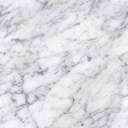 FORMULARUL nr.3Operator Economic..........................(denumirea)CENTRALIZATOR DE PREŢURI Ofertanții pot depune ofertă pentru unul sau mai multe loturi.Semnătura ofertantului sau a reprezentantului ofertantului                    .....................................................Numele  şi prenumele semnatarului				        .....................................................Capacitate de semnătura					        .....................................................Detalii despre ofertant Numele ofertantului  						        .....................................................Ţara de reşedinţă					                    .....................................................Adresa								        .....................................................Adresa de corespondenţă (dacă este diferită)			        .....................................................Adresa de e-mail                                                                                    .....................................................Telefon / Fax							        .....................................................Data 						                                 .....................................................FORMULARUL nr.4OFERTANTUL__________________   (denumirea/numele)PROPUNERE TEHNICAReparația și înlocuirea pieselor de schimb pentru următoarele echipamente:Semnătura ofertantului sau a reprezentantului ofertantului                    .....................................................Numele  şi prenumele semnatarului				        .....................................................Capacitate de semnătura					        .....................................................Detalii despre ofertant Numele ofertantului  						        .....................................................Ţara de reşedinţă					                    .....................................................Adresa								        .....................................................Adresa de corespondenţă (dacă este diferită)			        .....................................................Adresa de e-mail                                                                                    .....................................................Telefon / Fax							        .....................................................Data 							                    .....................................................Formular nr. 5         declaratie privind SANATATEA SI SECURITATEA ÎN muncASubsemnatul ........................... (nume si prenume), reprezentant imputernicit al ……………………….. (denumirea operatorului economic), declar pe propria raspundere ca ma anagajez sa prestez ,,Servicii de asigurare mentenanță -  întreținere și reparații pentru echipamentele de cercetare din cadrul Platformei de cercetare și formare BIOALIMENT’’ pe parcursul indeplinirii contractului, in conformitate cu regulile obligatorii referitoare la conditiile de munca si de protectie a muncii, care sunt in vigoare in Romania.De asemenea, declar pe propria raspundere ca la elaborare ofertei am tinut cont de obligatiile referitoare la conditiile de munca si de protectie a muncii, si am inclus costul pentru indeplinirea acestor obligatii.Totodată, declar ca am luat la cunoştinţa de prevederile art 326 « Falsul în Declaraţii » din Codul Penal referitor la « Declararea necorespunzătoare a adevărului, făcuta unui organ sau instituţii de stat ori unei alte unităţi în vederea producerii unei consecinţe juridice, pentru sine sau pentru altul, atunci când, potrivit legii ori împrejurărilor, declaraţia făcuta serveşte pentru producerea acelei consecinţe, se pedepseşte cu închisoare de la 3 luni la 2 ani sau cu amenda »Semnătura ofertantului sau a reprezentantului ofertantului                     .....................................................Numele  şi prenumele semnatarului				        .....................................................Capacitate de semnătura					        .....................................................Detalii despre ofertant Numele ofertantului  						        .....................................................Ţara de reşedinţă					                    .....................................................Adresa								        .....................................................Adresa de corespondenţă (dacă este diferită)			        .....................................................Adresa de e-mail                                                                                    .....................................................Telefon / Fax							        .....................................................Data 							                     .....................................................Nr.crt.Denumirea serviciuluiUMCantitatea solicitataU.MPret unitar RON fara TVAPret total RON fara TVA Taxa pe valoare adaugata RON012345=3*46=5*19%1,,Servicii de asigurare mentenanță -întreținere și reparații pentru echipamentele de cercetare din cadrul Platformei de cercetare și formare BIOALIMENT’’trim4TOTAL NR.CRT.Cerinţe autoritate contractantăOfertă PRESTATORServicii de asigurare mentenanță - întreținere și reparații pentru echipamentele de cercetare din cadrul Platformei de cercetare și formare BIOALIMENT TERMEN DE PRESTAREServiciile de asigurare mentenanță - întreținere și reparații pentru echipamentele de cercetare din cadrul laboratorului BIOALIMENT se vor presta de la data semnării contractului până la data de 31.12.2019( 9 luni), cu posibilitatea de prelungire de încă 3 luni.DESCRIEREA SERVICIILORServiciile de întreținere și reparații pentru echipamentele de cercetare din cadrul Platformei de cercetare și formare BIOALIMENT constau în:Întreținere preventivă;Verificări și revizii tehniceReparații accidentale, ori de câte ori este necesarPiesele de schimb și materialele utilizate, fac obiectul unor comenzi separate, se vor factura la prețul de achiziție, după acceptul autorității contractante.RECEPȚIA SERVICIILOR       Recepția serviciilor se va face pe baza urmatoarelor documente:Proces verbal de recepție a serviciilor, prestate trimestrial, semnat de reprezentanții beneficiarului și  contractantului.PLATA SERVICIILOR Plata se va efectua cu OP, în contul contractantului deschis la Trezoreria statului, în termen de max. 30 zile de la prestarea trimestrială a serviciilor și semnarea de ambele părți a procesului verbal de recepție a acestora.CONDIȚII IMPUSE PENTRU SECURITATEA ȘI SĂNĂTATEA ÎN MUNCĂ ȘI PROTECȚIA MUNCII Prestatorul trebuie să respecte cerinţele legale de securitate şi sănătate în muncă respectiv de protecţie a mediului prevăzute de legislaţia în vigoare aplicabilă , fiind direct responsabil de consecinţele nerespectării acestei legislaţiiDescrierea tehnică detaliată a serviciilor ofertate, precum şi alte informaţii considerate semnificative, în vederea verificării corespondenţei propunerii tehnice cu specificaţiile tehnice prevăzute în caietul de sarcini. SE COMPLETEAZĂ DE CĂTRE FURNIZOR DACĂ RESPECTĂ CERINȚELE SOLICITATENr. lotDenumire (prod., serviciu, lucrare)Cant.(buc.)1.Servicii de întreținere și reparații, și înlocuire piese de schimb pentru Etuvă Stericell Typ 111 (număr de inventar 38717 și 38718).Instalare, teste de funcționare și urmărirea atingerii parametrilor funcționali.22.Servicii de întreținere și reparații, și înlocuire piese de schimb pentru Autoclav Raypa (număr de inventar 38719 și 38720).Instalare, teste de funcționare și urmărirea atingerii parametrilor funcționali.23.Servicii de întreținere și reparații, și înlocuire piese de schimb pentru Baie de apă Julabo model F33-MC (număr de inventar 350010).Instalare, teste de funcționare și urmărirea atingerii parametrilor funcționali.14.Servicii de întreținere și reparații, și înlocuire piese de schimb pentru Moară cu bile Retsch MM 301 (număr de inventar 20389).Instalare, teste de funcționare și urmărirea atingerii parametrilor funcționali.15.Servicii de întreținere și reparații, și înlocuire piese de schimb pentru Incubator SHAKER Optic Ivymen System (număr de inventar 350703 și 350704.)Instalare, teste de funcționare și urmărirea atingerii parametrilor funcționali.26,Servicii de întreținere și reparații, și înlocuire piese de schimb pentru concentrator sub vid CHRIST RVC 2-18 (număr de inventar 39195).Instalare, teste de funcționare și urmărirea atingerii parametrilor funcționali.17.Servicii de întreținere și reparații, și înlocuire piese de schimb pentru sistem de apă ultrapură (număr de inventar 352037).Instalare, teste de funcționare și urmărirea atingerii parametrilor funcționali.18.Servicii de întreținere și reparații, și înlocuire piese de schimb pentru ultracentrifugă Mikro 200R (număr de inventar 350409).Instalare, teste de funcționare și urmărirea atingerii parametrilor funcționali.19.Servicii de întreținere și reparații, și înlocuire piese de schimb pentru Termostat Polenko (număr de inventar 39302).Instalare, teste de funcționare și urmărirea atingerii parametrilor funcționali.110Servicii de întreținere și reparații, și înlocuire piese de schimb pentru Termostat Binder (număr de inventar 39079).Instalare, teste de funcționare și urmărirea atingerii parametrilor funcționali111.Servicii de întreținere și reparații, și înlocuire piese de schimb pentru sistem de obținere apă pură (număr de inventar 39199).Instalare, teste de funcționare și urmărirea atingerii parametrilor funcționali.112.Servicii de întreținere și reparații, și înlocuire piese de schimb pentru liofilizator Alpha (număr de inventar 39316).Instalare, teste de funcționare și urmărirea atingerii parametrilor funcționali.113.Servicii de întreținere și reparații, și înlocuire piese de schimb pentru agitator orbital cu incubator (număr de inventar 350703 și 350704).Instalare, teste de funcționare și urmărirea atingerii parametrilor funcționali.214.Servicii de întreținere și reparații, și înlocuire piese de schimb pentru centrifugă 220Y Benth8 Univ (număr de inventar 37924).Instalare, teste de funcționare și urmărirea atingerii parametrilor funcționali.115.Servicii de întreținere și reparații, și înlocuire piese de schimb pentru anaerostat cu incubator (număr de inventar 38849).Instalare, teste de funcționare și urmărirea atingerii parametrilor funcționali.116.Servicii de întreținere și reparații, și înlocuire piese de schimb pentru autoclav Panasonic MLS-3781L (număr de inventar 352335).Instalare, teste de funcționare și urmărirea atingerii parametrilor funcționali117.Servicii de întreținere și reparații, și înlocuire piese de schimb pentru termobalanță AND MF50 (număr de inventar 35994).Instalare, teste de funcționare și urmărirea atingerii parametrilor funcționali118.Servicii de întreținere și reparații, și înlocuire piese de schimb pentru omogenizator Pulsifier  (număr de inventar 350613).Instalare, teste de funcționare și urmărirea atingerii parametrilor funcționali119.Servicii de întreținere și reparații, și înlocuire piese de schimb pentru rancimat profesional 892,Metrohm (număr de inventar 352333).Instalare, teste de funcționare și urmărirea atingerii parametrilor funcționali1